Sporządził: Katarzyna Robaczewska- pomoc administracyjna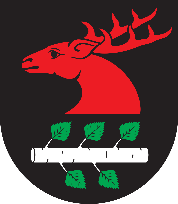 GMINA BRZOZIEURZĄD GMINY BRZOZIE, Brzozie 50, 87-313 -Brzozie
 tel.: +48 56 49 129 10www.brzozie.pl, e-mail: ug.brzozie@brzozie.plURZĄD GMINY BRZOZIE, Brzozie 50, 87-313 -Brzozie
 tel.: +48 56 49 129 10www.brzozie.pl, e-mail: ug.brzozie@brzozie.plEdycja:10.05.2021 r.Edycja:10.05.2021 r.Edycja:10.05.2021 r.KARTA USŁUGINr karty: Przyjęcia interesantów przez Wójta Gminy BrzoziePrzyjęcia interesantów przez Wójta Gminy BrzoziePrzyjęcia interesantów przez Wójta Gminy BrzoziePrzyjęcia interesantów przez Wójta Gminy BrzoziePrzyjęcia interesantów przez Wójta Gminy BrzozieMiejsce załatwienia sprawyMiejsce załatwienia sprawyMiejsce załatwienia sprawyReferat organizacyjnyKatarzyna RobaczewskaPokój nr 8, tel. 56 49 129 10Referat organizacyjnyKatarzyna RobaczewskaPokój nr 8, tel. 56 49 129 10Wymagane dokumentyWymagane dokumentyWymagane dokumentyPodanie, e-mail, zgłoszenie osobiste lub zgłoszenie telefonicznePodanie, e-mail, zgłoszenie osobiste lub zgłoszenie telefoniczneOpłatyOpłatyOpłatyBrakBrakPodstawa prawnaPodstawa prawnaPodstawa prawnaUstawa z dnia 14 czerwca 1960 r. – Kodeks postępowania administracyjnego (tekst jednolity:L Dz. U. z 2021 r. Poz. 735Ustawa z dnia 14 czerwca 1960 r. – Kodeks postępowania administracyjnego (tekst jednolity:L Dz. U. z 2021 r. Poz. 735Termin składania dokumentówTermin składania dokumentówTermin składania dokumentówBrakBrakTermin realizacjiTermin realizacjiTermin realizacjiZgodnie z zapisemZgodnie z zapisemTryb odwoławczyTryb odwoławczyTryb odwoławczyBrakBrakInformacje dodatkoweInformacje dodatkoweInformacje dodatkoweBrakBrakFormularze wniosków i druki do pobraniaFormularze wniosków i druki do pobraniaFormularze wniosków i druki do pobraniaBrakBrak